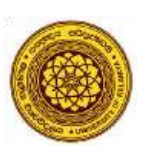 UNIVERSITY OF KELANIYAEMERITUS PROFESSOR N.K. DANGALLE GOLD MEDAL AND A CASH PRIZE FOR THE MOST OUTSTANDING STUDENT OF THE YEAR IN DEVELOPMENT STUDIES.APPLICATION01. Personal DetailsName in Full: …………………………………………………………………………………..Name with Initials: …………………………………………………………………………….NIC Number: …………………………………………………………………………………..Contact Number: ………………	V. Email Address: …………………………………..02. University Education DetailsStudent number: ………………………………………………………………………………..GPA and Class of the Degree:03. Professional Qualifications:04. Extra-Curricular Activities- University level and aboveI. Leadership of an organized body *Please attach a separate paper if the provided space is not enough. 05. SportsI. Achievements- University level and above*Please attach a separate paper if the provided space is not enough. II. Participation/ appreciation and recognition- University level and above*Please attach a separate paper if the provided space is not enough. 06. Aesthetic Activities- University level and above(Stage drama, movie, place in a TV reality show, compering and presenting)*Please attach a separate paper if the provided space is not enough. 07. Internship: 08. Community / Social Development Activities- University level and above*Please attach a separate paper if the provided space is not enough. 09. Research and Publications:*Please attach a separate paper if the provided space is not enough. 10. Presentations:*Please attach a separate paper if the provided space is not enough. 11. Any other:………………………………………………………………………………………………………………………………………………………………………………………………………………………………………………………………………………………………………………………………………………12. Attendance (To be marked by the department office)I hereby declare that the particulars furnished by me in the application are true and accurate. I am also aware that if any particulars contained herein are found to be false or incorrect, I am liable to disqualification if the inaccuracy is discovered before the selection and dismissal without any compensation if the inaccuracy is discovered after the selection. Signature of Applicant: ……………………………… Date: …………………………………*Please attach the pieces of evidence (photos/ photocopies of letters and certificates) to the application.  GPA-First ClassSecond class upper division  NoDegree EquivalentHigher DiplomaDiplomaAdvanced CertificateCertificate01)02)03)NoPosition/s heldName of the organizationFromTo01)02)03)NoUniversity levelNational LevelInternational Level01)02)03)NoUniversity levelNational LevelInternational Level01)02)03)NoUniversity levelNational LevelInternational Level01)02)03)Name of the InstitutionTime periodNoUniversity levelNational LevelInternational Level01)02)03)NoUniversity levelNational LevelInternational Level01)02)03)NoUniversity levelNational LevelInternational Level01)02)03)Level 02 (%)Level 03 (%)Level 04 (%)